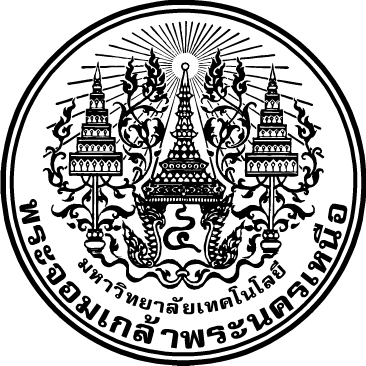 หลักสูตร................................สาขาวิชา.............................................(หลักสูตรใหม่ พ.ศ......) หรือ (หลักสูตรปรับปรุง พ.ศ......)หลักสูตรเทียบโอนสำหรับผู้สำเร็จการศึกษาระดับประกาศนียบัตรวิชาชีพชั้นสูง (ปวส.)ภาควิชา...............................คณะ/วิทยาลัย......................................มหาวิทยาลัยเทคโนโลยีพระจอมเกล้าพระนครเหนือ       วิทยาเขต...................... (กรณีเป็นวิทยาเขตระบุใต้ชื่อมหาวิทยาลัย)รายละเอียดของหลักสูตรหลักสูตร ..................................................สาขาวิชา................................................................(หลักสูตรใหม่ พ.ศ. .......) หรือ (หลักสูตรปรับปรุง พ.ศ. .....)หมวดที่ 1 ข้อมูลทั่วไป   5. คุณสมบัติของผู้เข้าศึกษา       1. รับผู้สำเร็จการศึกษาระดับประกาศนียบัตรวิชาชีพชั้นสูง (ปวส.) สาขาวิชา............................................หรือสาขาวิชาที่เทียบเท่า          2. คุณสมบัติอื่นๆ เป็นไปตามระเบียบมหาวิทยาลัยเทคโนโลยีพระจอมเกล้าพระนครเหนือ ว่าด้วยการศึกษาระดับปริญญาบัณฑิต                     xxxxxxxxx  ชื่อวิชาภาษาไทย                                                         x(x-x-x)	            	         (ชื่อวิชาภาษาอังกฤษ)                   หรือเลือกจากกลุ่มเสริมสร้างทักษะในศตวรรษที่ 21 ในหมวดวิชาศึกษาทั่วไปที่มหาวิทยาลัยเทคโนโลยีพระจอมเกล้าพระนครเหนือเปิดสอน โดยความเห็นชอบของภาควิชา                        xxxxxxxxx  ชื่อวิชาภาษาไทย                                                            x(x-x-x)	            	      (ชื่อวิชาภาษาอังกฤษ)                  หรือเลือกจากกลุ่มเสริมสร้างคุณภาพชีวิตและวิถีพลเมืองที่ดี  ในหมวดวิชาศึกษาทั่วไปที่มหาวิทยาลัยเทคโนโลยีพระจอมเกล้าพระนครเหนือเปิดสอน โดยความเห็นชอบของภาควิชา               เลือกเรียนจากรายวิชาในหลักสูตรระดับปริญญาตรีที่มหาวิทยาลัยเทคโนโลยีพระจอมเกล้า พระนครเหนือเปิดสอน โดยความเห็นชอบของภาควิชาภาคผนวกเอกสารที่ใส่ในภาคผนวก ประกอบด้วย	1. แผนภูมิแสดงความต่อเนื่องของหลักสูตร	2. รายละเอียดการกำหนดรหัสวิชาของหลักสูตร ในกรณีที่มีแขนงวิชาเพิ่ม ควรระบุชื่อปริญญา              ในใบรับรองผลการศึกษา (Transcript)	3. ตารางเปรียบเทียบรายวิชาในหลักสูตรกับองค์ความรู้ตามมาตรฐานคุณวุฒิ (ถ้ามี)ชื่อสถาบันอุดมศึกษา ......................................................................................................................วิทยาเขต/คณะ/ภาควิชา ......................................................................................................................1. รหัสและชื่อหลักสูตร   รหัสหลักสูตร : ………………………….. (ระบุรหัสหลักสูตร 14 หลัก)    ภาษาไทย      : หลักสูตร..............................................................สาขาวิชา.....................................................    ภาษาอังกฤษ  : Bachelor of.......................................................Program in...............................................1. รหัสและชื่อหลักสูตร   รหัสหลักสูตร : ………………………….. (ระบุรหัสหลักสูตร 14 หลัก)    ภาษาไทย      : หลักสูตร..............................................................สาขาวิชา.....................................................    ภาษาอังกฤษ  : Bachelor of.......................................................Program in...............................................2. ชื่อปริญญาและสาขาวิชา    ชื่อเต็ม (ภาษาไทย)       : หลักสูตร.......................................................(............................................................)    ชื่อย่อ  (ภาษาไทย)       : ............(................................................)    ชื่อเต็ม (ภาษาอังกฤษ)   : Bachelor of................................................(............................................................)    ชื่อย่อ  (ภาษาอังกฤษ)   : ............(................................................)3. ระยะเวลาการศึกษา    ระยะเวลาในการศึกษาตลอดหลักสูตร...... ปีการศึกษา4. จำนวนนักศึกษาที่จะรับและจำนวนบัณฑิตที่คาดว่าจะสำเร็จการศึกษา6. จำนวนหน่วยกิตรวมตลอดหลักสูตร6. จำนวนหน่วยกิตรวมตลอดหลักสูตร6. จำนวนหน่วยกิตรวมตลอดหลักสูตร…..  …..  หน่วยกิต7. โครงสร้างหลักสูตร7. โครงสร้างหลักสูตร7. โครงสร้างหลักสูตร…..…..หน่วยกิต1) หมวดวิชาศึกษาทั่วไป1) หมวดวิชาศึกษาทั่วไป…..หน่วยกิตหน่วยกิต1.1 กลุ่มเสริมสร้างทักษะการใช้ภาษาและการสื่อสาร…..หน่วยกิตหน่วยกิต1.2 กลุ่มเสริมสร้างทักษะการเป็นผู้ประกอบการและสร้างนวัตกรรม                 …..หน่วยกิตหน่วยกิต1.3 กลุ่มเสริมสร้างทักษะในศตวรรษที่ 21…..หน่วยกิตหน่วยกิต1.4 กลุ่มเสริมสร้างคุณภาพชีวิตและวิถีพลเมืองที่ดี…..หน่วยกิตหน่วยกิต2) หมวดวิชาเฉพาะ2) หมวดวิชาเฉพาะ…..หน่วยกิตหน่วยกิต2.1 กลุ่มวิชาแกน …..หน่วยกิตหน่วยกิต     - วิชาพื้นฐานทาง.........…..หน่วยกิตหน่วยกิต     - วิชาพื้นฐานทาง.........…..หน่วยกิตหน่วยกิต2.2 กลุ่มวิชาชีพ …..หน่วยกิตหน่วยกิต     - วิชาบังคับ…..หน่วยกิตหน่วยกิต     - วิชาเลือก…..หน่วยกิตหน่วยกิต2.3  กลุ่มวิชาฝึกงาน …..หน่วยกิตหน่วยกิต3) หมวดวิชาเลือกเสรี3) หมวดวิชาเลือกเสรี…..หน่วยกิตหน่วยกิต8. รายวิชาในแต่ละหมวดวิชาและจำนวนหน่วยกิต8. รายวิชาในแต่ละหมวดวิชาและจำนวนหน่วยกิต8. รายวิชาในแต่ละหมวดวิชาและจำนวนหน่วยกิต1) หมวดวิชาศึกษาทั่วไป1) หมวดวิชาศึกษาทั่วไป.....หน่วยกิต1.1 กลุ่มเสริมสร้างทักษะการใช้ภาษาและการสื่อสาร…..หน่วยกิต                           xxxxxxxxx  ชื่อวิชาภาษาไทย				                              x(x-x-x) 		                      (ชื่อวิชาภาษาอังกฤษ)                                             xxxxxxxxx  ชื่อวิชาภาษาไทย				                              x(x-x-x) 		                      (ชื่อวิชาภาษาอังกฤษ)                                             xxxxxxxxx  ชื่อวิชาภาษาไทย				                              x(x-x-x) 		                      (ชื่อวิชาภาษาอังกฤษ)                                             xxxxxxxxx  ชื่อวิชาภาษาไทย				                              x(x-x-x) 		                      (ชื่อวิชาภาษาอังกฤษ)                                             xxxxxxxxx  ชื่อวิชาภาษาไทย				                              x(x-x-x) 		                      (ชื่อวิชาภาษาอังกฤษ)                                             xxxxxxxxx  ชื่อวิชาภาษาไทย				                              x(x-x-x) 		                      (ชื่อวิชาภาษาอังกฤษ)                  1.2 กลุ่มเสริมสร้างทักษะการเป็นผู้ประกอบการและสร้างนวัตกรรม                 …..หน่วยกิต                           xxxxxxxxx  ชื่อวิชาภาษาไทย		       x(x-x-x)	            	               (ชื่อวิชาภาษาอังกฤษ)                         หรือเลือกจากกลุ่มเสริมสร้างทักษะการเป็นผู้ประกอบการและสร้างนวัตกรรม ในหมวดวิชาศึกษาทั่วไปที่มหาวิทยาลัยเทคโนโลยีพระจอมเกล้าพระนครเหนือเปิดสอน โดยความเห็นชอบของภาควิชา                               xxxxxxxxx  ชื่อวิชาภาษาไทย		       x(x-x-x)	            	               (ชื่อวิชาภาษาอังกฤษ)                         หรือเลือกจากกลุ่มเสริมสร้างทักษะการเป็นผู้ประกอบการและสร้างนวัตกรรม ในหมวดวิชาศึกษาทั่วไปที่มหาวิทยาลัยเทคโนโลยีพระจอมเกล้าพระนครเหนือเปิดสอน โดยความเห็นชอบของภาควิชา                               xxxxxxxxx  ชื่อวิชาภาษาไทย		       x(x-x-x)	            	               (ชื่อวิชาภาษาอังกฤษ)                         หรือเลือกจากกลุ่มเสริมสร้างทักษะการเป็นผู้ประกอบการและสร้างนวัตกรรม ในหมวดวิชาศึกษาทั่วไปที่มหาวิทยาลัยเทคโนโลยีพระจอมเกล้าพระนครเหนือเปิดสอน โดยความเห็นชอบของภาควิชา                               xxxxxxxxx  ชื่อวิชาภาษาไทย		       x(x-x-x)	            	               (ชื่อวิชาภาษาอังกฤษ)                         หรือเลือกจากกลุ่มเสริมสร้างทักษะการเป็นผู้ประกอบการและสร้างนวัตกรรม ในหมวดวิชาศึกษาทั่วไปที่มหาวิทยาลัยเทคโนโลยีพระจอมเกล้าพระนครเหนือเปิดสอน โดยความเห็นชอบของภาควิชา                               xxxxxxxxx  ชื่อวิชาภาษาไทย		       x(x-x-x)	            	               (ชื่อวิชาภาษาอังกฤษ)                         หรือเลือกจากกลุ่มเสริมสร้างทักษะการเป็นผู้ประกอบการและสร้างนวัตกรรม ในหมวดวิชาศึกษาทั่วไปที่มหาวิทยาลัยเทคโนโลยีพระจอมเกล้าพระนครเหนือเปิดสอน โดยความเห็นชอบของภาควิชา                               xxxxxxxxx  ชื่อวิชาภาษาไทย		       x(x-x-x)	            	               (ชื่อวิชาภาษาอังกฤษ)                         หรือเลือกจากกลุ่มเสริมสร้างทักษะการเป็นผู้ประกอบการและสร้างนวัตกรรม ในหมวดวิชาศึกษาทั่วไปที่มหาวิทยาลัยเทคโนโลยีพระจอมเกล้าพระนครเหนือเปิดสอน โดยความเห็นชอบของภาควิชา                           1.3 กลุ่มเสริมสร้างทักษะในศตวรรษที่ 21…..หน่วยกิต                      1.4 กลุ่มเสริมสร้างคุณภาพชีวิตและวิถีพลเมืองที่ดี…..หน่วยกิต  2) หมวดวิชาเฉพาะ  2) หมวดวิชาเฉพาะ…..หน่วยกิต2.1 กลุ่มวิชาแกน…..หน่วยกิต     - วิชาพื้นฐานทาง.............…..หน่วยกิต       xxxxxxxxx  ชื่อวิชาภาษาไทย				                                                                    (ชื่อวิชาภาษาอังกฤษ)	x(x-x-x)	x(x-x-x)     - วิชาพื้นฐานทาง.............…..หน่วยกิต       xxxxxxxxx  ชื่อวิชาภาษาไทย				                                                                    (ชื่อวิชาภาษาอังกฤษ)      x(x-x-x)      x(x-x-x)2.2 กลุ่มวิชาชีพ…..หน่วยกิต             - วิชาบังคับ             - วิชาบังคับ…..หน่วยกิต               xxxxxxxxx  ชื่อวิชาภาษาไทย				                      		          (ชื่อวิชาภาษาอังกฤษ)               xxxxxxxxx  ชื่อวิชาภาษาไทย				                      		          (ชื่อวิชาภาษาอังกฤษ)	x(x-x-x)	x(x-x-x)             - วิชาเลือก             - วิชาเลือก…..หน่วยกิต               xxxxxxxxx  ชื่อวิชาภาษาไทย				                      		          (ชื่อวิชาภาษาอังกฤษ)               xxxxxxxxx  ชื่อวิชาภาษาไทย				                      		          (ชื่อวิชาภาษาอังกฤษ)	x(x-x-x)	x(x-x-x)2.3 กลุ่มวิชาฝึกงาน…..หน่วยกิต               xxxxxxxxx  ชื่อวิชาภาษาไทย				                      		         (ชื่อวิชาภาษาอังกฤษ)               xxxxxxxxx  ชื่อวิชาภาษาไทย				                      		         (ชื่อวิชาภาษาอังกฤษ)     x(x-x-x)     x(x-x-x)   3) หมวดวิชาเลือกเสรี   3) หมวดวิชาเลือกเสรี…..หน่วยกิต9. แผนการศึกษาสำหรับผู้สำเร็จการศึกษาระดับประกาศนียบัตรวิชาชีพชั้นสูง (ปวส.)9. แผนการศึกษาสำหรับผู้สำเร็จการศึกษาระดับประกาศนียบัตรวิชาชีพชั้นสูง (ปวส.)9. แผนการศึกษาสำหรับผู้สำเร็จการศึกษาระดับประกาศนียบัตรวิชาชีพชั้นสูง (ปวส.)9. แผนการศึกษาสำหรับผู้สำเร็จการศึกษาระดับประกาศนียบัตรวิชาชีพชั้นสูง (ปวส.)ปีที่ 1 ภาคการศึกษาที่ 1ปีที่ 1 ภาคการศึกษาที่ 1ปีที่ 1 ภาคการศึกษาที่ 1ปีที่ 1 ภาคการศึกษาที่ 1ปีที่ 1 ภาคการศึกษาที่ 1ปีที่ 1 ภาคการศึกษาที่ 1ปีที่ 1 ภาคการศึกษาที่ 1    รหัสวิชา    รหัสวิชาชื่อวิชาหน่วยกิต(บรรยาย-ปฏิบัติ-ศึกษาด้วยตนเอง)หน่วยกิต(บรรยาย-ปฏิบัติ-ศึกษาด้วยตนเอง)หน่วยกิต(บรรยาย-ปฏิบัติ-ศึกษาด้วยตนเอง)หน่วยกิต(บรรยาย-ปฏิบัติ-ศึกษาด้วยตนเอง)XXXXXXXXXXXXXXXXXXชื่อวิชาภาษาไทยชื่อวิชาภาษาไทย    X(X-X-X)    X(X-X-X)    X(X-X-X)(ชื่อวิชาภาษาอังกฤษ)(ชื่อวิชาภาษาอังกฤษ)XXXXXXXXXXXXXXXXXXชื่อวิชาภาษาไทยชื่อวิชาภาษาไทย    X(X-X-X)    X(X-X-X)    X(X-X-X)(ชื่อวิชาภาษาอังกฤษ)(ชื่อวิชาภาษาอังกฤษ)XXXXXXXXXXXXXXXXXXชื่อวิชาภาษาไทยชื่อวิชาภาษาไทย    X(X-X-X)    X(X-X-X)    X(X-X-X)(ชื่อวิชาภาษาอังกฤษ)(ชื่อวิชาภาษาอังกฤษ)รวมรวมรวมรวม XX(XX-XX-XX) XX(XX-XX-XX) XX(XX-XX-XX)ปีที่ 1 ภาคการศึกษาที่ 2ปีที่ 1 ภาคการศึกษาที่ 2ปีที่ 1 ภาคการศึกษาที่ 2ปีที่ 1 ภาคการศึกษาที่ 2ปีที่ 1 ภาคการศึกษาที่ 2    รหัสวิชาชื่อวิชาหน่วยกิต(บรรยาย-ปฏิบัติ-ศึกษาด้วยตนเอง)หน่วยกิต(บรรยาย-ปฏิบัติ-ศึกษาด้วยตนเอง)หน่วยกิต(บรรยาย-ปฏิบัติ-ศึกษาด้วยตนเอง)XXXXXXXXXชื่อวิชาภาษาไทยชื่อวิชาภาษาไทยชื่อวิชาภาษาไทย    X(X-X-X)(ชื่อวิชาภาษาอังกฤษ)(ชื่อวิชาภาษาอังกฤษ)(ชื่อวิชาภาษาอังกฤษ)XXXXXXXXXชื่อวิชาภาษาไทยชื่อวิชาภาษาไทยชื่อวิชาภาษาไทย    X(X-X-X)(ชื่อวิชาภาษาอังกฤษ)(ชื่อวิชาภาษาอังกฤษ)(ชื่อวิชาภาษาอังกฤษ)XXXXXXXXXชื่อวิชาภาษาไทยชื่อวิชาภาษาไทยชื่อวิชาภาษาไทย    X(X-X-X)(ชื่อวิชาภาษาอังกฤษ)(ชื่อวิชาภาษาอังกฤษ)(ชื่อวิชาภาษาอังกฤษ)รวมรวมรวม XX(XX-XX-XX) XX(XX-XX-XX)ปีที่ 2 ภาคการศึกษาที่ 1ปีที่ 2 ภาคการศึกษาที่ 1ปีที่ 2 ภาคการศึกษาที่ 1ปีที่ 2 ภาคการศึกษาที่ 1ปีที่ 2 ภาคการศึกษาที่ 1    รหัสวิชาชื่อวิชาหน่วยกิต(บรรยาย-ปฏิบัติ-ศึกษาด้วยตนเอง)หน่วยกิต(บรรยาย-ปฏิบัติ-ศึกษาด้วยตนเอง)หน่วยกิต(บรรยาย-ปฏิบัติ-ศึกษาด้วยตนเอง)XXXXXXXXXชื่อวิชาภาษาไทยชื่อวิชาภาษาไทยชื่อวิชาภาษาไทย    X(X-X-X)(ชื่อวิชาภาษาอังกฤษ)(ชื่อวิชาภาษาอังกฤษ)(ชื่อวิชาภาษาอังกฤษ)XXXXXXXXXชื่อวิชาภาษาไทยชื่อวิชาภาษาไทยชื่อวิชาภาษาไทย    X(X-X-X)(ชื่อวิชาภาษาอังกฤษ)(ชื่อวิชาภาษาอังกฤษ)(ชื่อวิชาภาษาอังกฤษ)XXXXXXXXXชื่อวิชาภาษาไทยชื่อวิชาภาษาไทยชื่อวิชาภาษาไทย    X(X-X-X)(ชื่อวิชาภาษาอังกฤษ)(ชื่อวิชาภาษาอังกฤษ)(ชื่อวิชาภาษาอังกฤษ)รวมรวมรวม XX(XX-XX-XX) XX(XX-XX-XX)ปีที่ 2 ภาคการศึกษาที่ 2ปีที่ 2 ภาคการศึกษาที่ 2ปีที่ 2 ภาคการศึกษาที่ 2ปีที่ 2 ภาคการศึกษาที่ 2ปีที่ 2 ภาคการศึกษาที่ 2    รหัสวิชาชื่อวิชาหน่วยกิต(บรรยาย-ปฏิบัติ-ศึกษาด้วยตนเอง)หน่วยกิต(บรรยาย-ปฏิบัติ-ศึกษาด้วยตนเอง)หน่วยกิต(บรรยาย-ปฏิบัติ-ศึกษาด้วยตนเอง)XXXXXXXXXชื่อวิชาภาษาไทยชื่อวิชาภาษาไทยชื่อวิชาภาษาไทย    X(X-X-X)(ชื่อวิชาภาษาอังกฤษ)(ชื่อวิชาภาษาอังกฤษ)(ชื่อวิชาภาษาอังกฤษ)XXXXXXXXXชื่อวิชาภาษาไทยชื่อวิชาภาษาไทยชื่อวิชาภาษาไทย    X(X-X-X)(ชื่อวิชาภาษาอังกฤษ)(ชื่อวิชาภาษาอังกฤษ)(ชื่อวิชาภาษาอังกฤษ)XXXXXXXXXชื่อวิชาภาษาไทยชื่อวิชาภาษาไทยชื่อวิชาภาษาไทย    X(X-X-X)(ชื่อวิชาภาษาอังกฤษ)(ชื่อวิชาภาษาอังกฤษ)(ชื่อวิชาภาษาอังกฤษ)รวมรวมรวม XX(XX-XX-XX) XX(XX-XX-XX)ปีที่ 3 ภาคการศึกษาที่ 1ปีที่ 3 ภาคการศึกษาที่ 1ปีที่ 3 ภาคการศึกษาที่ 1ปีที่ 3 ภาคการศึกษาที่ 1ปีที่ 3 ภาคการศึกษาที่ 1    รหัสวิชาชื่อวิชาหน่วยกิต(บรรยาย-ปฏิบัติ-ศึกษาด้วยตนเอง)หน่วยกิต(บรรยาย-ปฏิบัติ-ศึกษาด้วยตนเอง)หน่วยกิต(บรรยาย-ปฏิบัติ-ศึกษาด้วยตนเอง)XXXXXXXXXชื่อวิชาภาษาไทยชื่อวิชาภาษาไทยชื่อวิชาภาษาไทย    X(X-X-X)(ชื่อวิชาภาษาอังกฤษ)(ชื่อวิชาภาษาอังกฤษ)(ชื่อวิชาภาษาอังกฤษ)XXXXXXXXXชื่อวิชาภาษาไทยชื่อวิชาภาษาไทยชื่อวิชาภาษาไทย    X(X-X-X)(ชื่อวิชาภาษาอังกฤษ)(ชื่อวิชาภาษาอังกฤษ)(ชื่อวิชาภาษาอังกฤษ)XXXXXXXXXชื่อวิชาภาษาไทยชื่อวิชาภาษาไทยชื่อวิชาภาษาไทย    X(X-X-X)(ชื่อวิชาภาษาอังกฤษ)(ชื่อวิชาภาษาอังกฤษ)(ชื่อวิชาภาษาอังกฤษ)รวมรวมรวม XX(XX-XX-XX) XX(XX-XX-XX)ปีที่ 3 ภาคการศึกษาที่ 2ปีที่ 3 ภาคการศึกษาที่ 2ปีที่ 3 ภาคการศึกษาที่ 2ปีที่ 3 ภาคการศึกษาที่ 2ปีที่ 3 ภาคการศึกษาที่ 2    รหัสวิชาชื่อวิชาหน่วยกิต(บรรยาย-ปฏิบัติ-ศึกษาด้วยตนเอง)หน่วยกิต(บรรยาย-ปฏิบัติ-ศึกษาด้วยตนเอง)หน่วยกิต(บรรยาย-ปฏิบัติ-ศึกษาด้วยตนเอง)XXXXXXXXXชื่อวิชาภาษาไทยชื่อวิชาภาษาไทยชื่อวิชาภาษาไทย    X(X-X-X)(ชื่อวิชาภาษาอังกฤษ)(ชื่อวิชาภาษาอังกฤษ)(ชื่อวิชาภาษาอังกฤษ)XXXXXXXXXชื่อวิชาภาษาไทยชื่อวิชาภาษาไทยชื่อวิชาภาษาไทย    X(X-X-X)(ชื่อวิชาภาษาอังกฤษ)(ชื่อวิชาภาษาอังกฤษ)(ชื่อวิชาภาษาอังกฤษ)XXXXXXXXXชื่อวิชาภาษาไทยชื่อวิชาภาษาไทยชื่อวิชาภาษาไทย    X(X-X-X)(ชื่อวิชาภาษาอังกฤษ)(ชื่อวิชาภาษาอังกฤษ)(ชื่อวิชาภาษาอังกฤษ)รวมรวมรวม XX(XX-XX-XX) XX(XX-XX-XX)